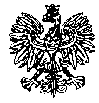 KOMENDA WOJEWÓDZKA POLICJIz siedzibą w RadomiuSekcja Zamówień Publicznych	ul. 11 Listopada 37/59, 26-600 Radomtel. 47 701 3103 		tel. 47 701 2007 Radom, dnia 07.09.2022 r.L. dz. ZP – 1991/2022 				Egz. poj.RTJ. 68/22INFORMACJA Z OTWARCIA OFERTDotyczy: postępowania o udzielenie zamówienia publicznego ogłoszonego na dostawę w trybie podstawowym, na podstawie art. 275 pkt 1 ustawy Pzp w przedmiocie zamówienia: Zakup i dostawa opału dla potrzeb jednostek garnizonu mazowieckiego Policji Nr sprawy 49/22Ogłoszenie o zamówieniu nr 2022/BZP 00325323/01 z dnia 30.08.2022 rokuZamawiający na realizację przedmiotu zamówienia przeznaczył kwotę brutto 172 213,82 zł w podziale na zadania:1. Zadanie nr 1 – rejon sokołowski: brutto 17 535,68 zł;2. Zadanie nr 2 – rejon przasnyski: brutto 31 340,36 zł;3. Zadanie nr 3 – rejon kozienicki: brutto 19 028,08 zł;4. Zadanie nr 4 – rejon kozienicki: brutto 20 893,58 zł;5. Zadanie nr 5 – rejon płoński: brutto 11 019,74 zł;6. Zadanie nr 6 – rejon płocki: brutto 12 685,38 zł;7. Zadanie nr 7 – rejon makowski: brutto 34 698,26 zł;8. Zadanie nr 8 – rejon radomski: brutto 25 012,74 zł.Zamawiający informuje, że w komunikacie dotyczącym kwot jakie zamawiający zamierza przeznaczyć na sfinansowanie zamówienia zamieszczonym pod adresem: https://platformazakupowa.pl/pn/kwp_radom zostały podane kwoty wraz z prawem opcji. Zamieszczone powyżej kwoty są poprawnymi kwotami jakie zamawiający zamierza przeznaczyć na sfinansowanie podstawowego zamówienia. Zamawiający - Komenda Wojewódzka Policji z siedzibą w Radomiu, działając na podstawie art. 222 ust. 5 ustawy z dnia 11 września 2019r. Prawo zamówień publicznych (Dz. U. z 2021r. poz. 1129 ze zm.) informuje, iż w wyznaczonym przez Zamawiającego terminie tj. do dnia 07.09.2022r., do godziny 10:00 – wpłynęły 3 oferty w przedmiotowym postępowaniu prowadzonym za pośrednictwem platformazakupowa.pl pod adresem: https://platformazakupowa.pl/pn/kwp_radom (ID 657224)Z poważaniemKierownikSekcji Zamówień PublicznychKWP zs. w RadomiuJustyna KowalskaEgz. poj.Opracował: Monika Jędrys Informacja z otwarcia ofert opublikowana została w dniu 07.09.2022 r. na stronie internetowej prowadzonego postępowania pod adresem https://platformazakupowa.pl/pn/kwp_radom Numer ofertyNazwa albo imię i nazwisko oraz siedziba lub miejsce prowadzonej działalności gospodarczej albo miejsce zamieszkania wykonawców, których oferty zostały otwarteCeny zawarte w ofertach   
(brutto w zł.)1P. H. U. „SUKCES” Bożena KrzosekUl. Mickiewicza 926-811 WyśmierzyceNIP: 7981110920Zadanie 3 – 19.889,99Zadanie 4 – 21 279,99Zadanie 8 – 26 599,992„Węglopasz” Sp. z o. o.ul. Piątkowska 149/660-648 PoznańNIP: 7811898441Zadanie 1 – 23 066,19 Zadanie 2 – 41 224,68Zadanie 3 – 25 029,27Zadanie 4 – 27 483,12Zadanie 5 – 14 723,10Zadanie 6 – 16 686,18Zadanie 7 – 45 641,61Zadanie 8 – 34 353,903Przedsiębiorstwo Handlowo-Usługowe ALBERTO Albert SzymkiewiczŁaziska 6224-335 ŁaziskaNIP: 9591957147Zadanie 3 – 21 929,97Zadanie 4 – 24 079,97Zadanie 8 – 30 099,96